
Official Publication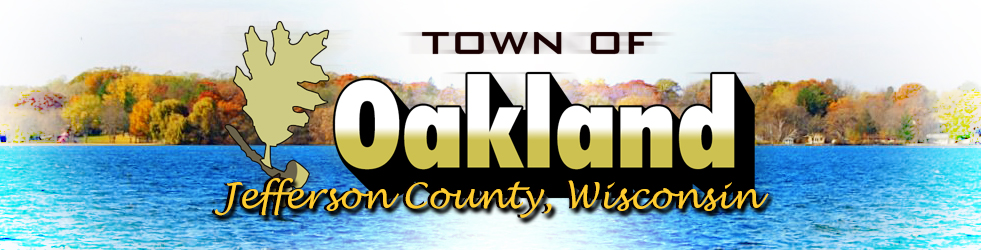 Town of OaklandN4450 County Road ATuesday October 20, 20207:00pm
Amended October 15, 2020Town Board AgendaCall the Town Board meeting to orderVerification of noticePublic Comment Approval of minutes from September 15, 2020 Town Board MeetingPolice Chief’s ReportRoads Supervisor’s ReportClerk/Treasurer’s reportDiscussion and possible action on a Town Credit Card Policy for employeesDiscussion and possible action regarding the Charter/Spectrum BillDiscussion and possible action regarding a developer’s agreement with John DideonDiscussion and possible action regarding a broadband expansion with Bertram InternetDiscussion and possible action on Fire Station Addition (one of three options)Referendum in April 2021Pass a resolution in support of the projectWait until Annual Meeting in 2021Discussion on a possible new fire truck in 2021Discussion and possible action on the 2021 BudgetDiscussion and possible action on 2021 borrowing Discussion and possible action on the Tax Account at Hometown BankDiscussion and possible action regarding the Employee HandbookCorrespondenceCourt DocketsPlan Committee MinutesApproval of DisbursementsAnnouncementsNext meeting date November 17, 2020AdjournmentPosted October 13, 2020, at Hering’s Lake Ripley Inn, Oakland Town Hall, Cambridge Post Office & on the town’s website (www.oaklandtown.com).  Also emailed to the Jefferson Daily Union for publication in the October 16th edition.Chris M Astrella, WCPCClerk/Treasurer